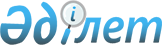 Аудандық мәслихаттың 2012 жылғы 27 желтоқсандағы № 79 "2013-2015 жылдарға арналған аудандық бюджет туралы" шешіміне өзгерістер мен толықтырулар енгізу туралы
					
			Күшін жойған
			
			
		
					Ақтөбе облысы Темір аудандық мәслихатының 2013 жылғы 26 шілдедегі № 115 шешімі. Ақтөбе облысының Әділет департаментінде 2013 жылғы 6 тамызда № 3626 болып тіркелді. Күші жойылды - Ақтөбе облысы Темір аудандық мәслихатының 2014 жылғы 28 мамырдағы № 190 шешімімен      Ескерту. Күші жойылды - Ақтөбе облысы Темір аудандық мәслихатының 28.05.2014 № 190 шешімімен.



      Қазақстан Республикасының 2008 жылғы 4 желтоқсандағы Бюджет кодексінің 9, 106 баптарына, Қазақстан Республикасының 2001 жылғы 23 қаңтардағы «Қазақстан Республикасындағы жергілікті мемлекеттік басқару және өзін-өзі басқару туралы» Заңының 6 бабына сәйкес Темір аудандық мәслихат ШЕШІМ ЕТТІ:



      1. Аудандық мәслихаттың 2012 жылғы 27 желтоқсандағы № 79 «2013-2015 жылдарға арналған аудандық бюджет туралы» (Нормативтік құқықтық актілерді мемлекеттік тіркеу тізілімінде № 3480 тіркелген, 2013 жылғы 11 қаңтарда «Темір» газетінің № 2-3 жарияланған) шешіміне төмендегідей өзгерістер мен толықтырулар енгізілсін:



      1) 1 тармақта:

      1) тармақшада:

      кірістер

      «3 243 574» саны «3 503 649» санымен ауыстырылсын, оның ішінде:

      салықтық түсімдері бойынша

      «2 621 334» саны «2 637 197» санымен ауыстырылсын;

      салықтық емес түсімдері бойынша

      «21 874» саны «108 464» санымен ауыстырылсын;

      негізгі капиталды сатудан түсетін түсімдер бойынша

      «32 664» саны «60 211» санымен ауыстырылсын;

      трансферттер түсімдері бойынша

      «567 702» саны «697 777» санымен ауыстырылсын;

      2) тармақшада:

      шығындар

      «3 320 819» саны «3 580 894» санымен ауыстырылсын;



      2) 12 тармақта:

      2 абзацтың бөлігінде:

      «42 080» саны «41 613» санымен ауыстырылсын;



      3) 13-1 тармақта:

      4 абзацтың бөлігінде:

      «303» саны «253» санымен ауыстырылсын;

      және келесі мазмұндағы абзацтармен толықтырылсын:

      «білім беру объектілерін салу және реконструкциялауға – 67 782 мың теңге;

      инженерлік коммуникациялық инфрақұрылымды жобалау, дамыту, жайластыру және (немесе) сатып алуға (жобалық-сметалық құжаттарды әзірлеуге) – 6 000 мың теңге;

      коммуналдық шаруашылықты дамытуға – 2 974 мың теңге;

      ауылдық елді мекендердегі сумен жабдықтау және су бұру жүйелерін дамытуға – 26 800 мың теңге;

      ауданның бас жоспарын әзірлеуге – 18 109 мың теңге;

      жұмыспен қамту 2020 Жол картасы бойынша селолық елді мекендерді дамыту шеңберінде объектілерді жөндеуге – 8 927 мың теңге».



      2. Көрсетілген шешімдегі 1-қосымша осы шешімдегі қосымшаға сәйкес редакцияда жазылсын.



      3. Осы шешім 2013 жылдың 1 қаңтарынан бастап қолданысқа енгізіледі.      Аудандық мәслихат                  Аудандық мәслихаттың

      сессиясының төрағасы                     хатшысы        А.ОСПАҒАМБЕТОВА                       Н.ӨТЕПОВ

2013 жылғы 26 шілдедегі № 115

аудандық мәслихаттың шешіміне

қосымша2012 жылғы 27 желтоқсандағы № 79

аудандық мәслихаттың шешіміне

1-қосымша Темір ауданының 2013 жылға арналған бюджеті
					© 2012. Қазақстан Республикасы Әділет министрлігінің «Қазақстан Республикасының Заңнама және құқықтық ақпарат институты» ШЖҚ РМК
				СанатыСанатыСанатыСанаты2013 жылға нақтыланған бюджет, мың теңгеСыныбыСыныбыСыныбы2013 жылға нақтыланған бюджет, мың теңгеIшкi сыныбыIшкi сыныбы2013 жылға нақтыланған бюджет, мың теңгеАтауы2013 жылға нақтыланған бюджет, мың теңгеТүсімдер3 503 649 I. Кірістер28058721Салықтық түсімдер2637197101Табыс салығы3076361012Жеке табыс салығы307636103Әлеуметтiк салық2592001031Әлеуметтік салық259200104Меншiкке салынатын салықтар20512591041Мүлiкке салынатын салықтар20028371043Жер салығы37631044Көлiк құралдарына салынатын салық426291045Бірыңғай жер салығы2030105Тауарларға, жұмыстарға және қызметтерге салынатын iшкi салықтар149181052Акциздер23101053Табиғи және басқа да ресурстарды пайдаланғаны үшiн түсетiн түсiмдер70401054Кәсiпкерлiк және кәсiби қызметтi жүргiзгенi үшiн алынатын алымдар5508055Тіркелген салық601085Заңдық мәнді іс-әрекеттерді жасағаны және (немесе) оған уәкілеттігі бар мемлекеттік органдар немесе лауазымды тұлғалар құжаттар бергені үшін алынатын міндетті төлемдер41841081Мемлекеттік баж41842Салықтық емес түсiмдер108464201Мемлекеттік меншіктен түсетін кірістер30222015Мемлекет меншігіндегі мүлікті жалға беруден түсетін кірістер3022204Мемлекеттік бюджеттен қаржыландырылатын, сондай-ақ Қазақстан Республикасы Ұлттық Банкінің бюджетінен (шығыстар сметасынан) ұсталатын және қаржыландырылатын мемлекеттік мекемелер салатын айыппұлдар, өсімпұлдар, санкциялар, өндіріп алулар1922041Мұнай секторы ұйымдарынан түсетін түсімдерді қоспағанда, мемлекеттік бюджеттен қаржыландырылатын, сондай-ақ Қазақстан Республикасы Ұлттық Банкінің бюджетінен (шығыстар сметасынан) ұсталатын және қаржыландырылатын мемлекеттік мекемелер салатын айыппұлдар, өсімпұлдар, санкциялар, өндіріп алулар192206Басқа да салықтық емес түсiмдер1052502061Басқа да салықтық емес түсiмдер1052503Негізгі капиталды сатудан түсетін түсімдер60211303Жердi және материалдық емес активтердi сату602113031Жерді сату602114Трансферттердің түсімдері697777402Мемлекеттiк басқарудың жоғары тұрған органдарынан түсетiн трансферттер6977774022Облыстық бюджеттен түсетiн трансферттер697777Функционалдық тобыФункционалдық тобыФункционалдық тобыФункционалдық тобыФункционалдық тобы2013 жылға нақтыланған бюджет, мың теңгеКіші функционалдық тобыКіші функционалдық тобыКіші функционалдық тобыКіші функционалдық тобы2013 жылға нақтыланған бюджет, мың теңгеББ әкімшісіББ әкімшісіББ әкімшісі2013 жылға нақтыланған бюджет, мың теңгеБағдарламаБағдарлама2013 жылға нақтыланған бюджет, мың теңгеАТАУЫ2013 жылға нақтыланған бюджет, мың теңгеII. Шығындар3 580 894 01.Жалпы сипаттағы мемлекеттiк қызметтер 263851,11Мемлекеттiк басқарудың жалпы функцияларын орындайтын өкiлдi, атқарушы және басқа органдар226406112Аудан (облыстық маңызы бар қала) мәслихатының аппараты17143001Аудан (облыстық маңызы бар қала) мәслихатының қызметін қамтамасыз ету жөніндегі қызметтер17143122Аудан (облыстық маңызы бар қала) әкімінің аппараты56717001Аудан (облыстық маңызы бар қала) әкімінің қызметін қамтамасыз ету жөніндегі қызметтер49547003Мемлекеттік органның күрделі шығыстары7170123Қаладағы аудан, аудандық маңызы бар қала, кент, ауыл (село), ауылдық (селолық) округ әкімінің аппараты152546001Қаладағы аудан, аудандық маңызы бар қаланың, кент, ауыл (село), ауылдық (селолық) округ әкімінің қызметін қамтамасыз ету жөніндегі қызметтер151978022Мемлекеттік органдардың күрделі шығыстары5682Қаржылық қызмет20215,1452Ауданның (облыстық маңызы бар қаланың) қаржы бөлімі20215,1001Аудан (облыстық манызы бар қала) бюджетін орындау және аудан (облыстық маңызы бар қала) коммуналдық меншікті басқару саласындағы мемлекеттік саясатты іске асыру жөніндегі қызметтер17514003Салық салу мақсатында мүлікті бағалауды жүргізу520011Коммуналдық меншікке түскен мүлікті есепке алу, сақтау, бағалау және сату1631,1018Мемлекеттік органның күрделі шығыстары5505Жоспарлау және статистикалық қызмет17230453Ауданның (облыстық маңызы бар қаланың) экономика және бюджеттік жоспарлау бөлімі17230001Экономикалық саясатты дамыту, мемлекеттік жоспарлау жүйесін және ауданды (облыстық маңызы бар қаланы) басқару және қалыптастыру саласындағы мемлекеттік саясатты іске асыру жөніндегі қызметтер17130004Мемлекеттік органның күрделі шығыстары10002.Қорғаныс20951Әскери мұқтаждар1705122Аудан (облыстық маңызы бар қала) әкімінің аппараты1705005Жалпыға бірдей әскери міндетті атқару шеңберіндегі іс-шаралар17052Төтенше жағдайлар жөніндегі жұмыстарды ұйымдастыру390122Аудан (облыстық маңызы бар қала) әкімінің аппараты390006Аудан (облыстық маңызы бар қала) ауқымындағы төтенше жағдайлардың алдын алу және жою55007Аудандық (қалалық) ауқымдағы дала өрттерінің, сондай-ақ мемлекеттік өртке қарсы қызмет органдары құрылмаған елдi мекендерде өрттердің алдын алу және оларды сөндіру жөніндегі іс-шаралар33504.Бiлiм беру24769141Мектепке дейінгі тәрбие және оқыту183212464Ауданның (облыстық маңызы бар қаланың) білім бөлімі183212009Мектепке дейінгі тәрбиелеу мен оқытуды қамтамасыз ету141252040Мектепке дейінгі білім беру ұйымдарында мемлекеттік білім беру тапсырысын іске асыру419602Бастауыш, негізгі орта және жалпы орта білім беру1933874464Ауданның (облыстық маңызы бар қаланың) білім бөлімі1933874003Жалпы білім беру1863001006Балалар мен жеткіншектерге қосымша білім беру 708739Бiлiм беру саласындағы өзге де қызметтер359828464Ауданның (облыстық маңызы бар қаланың) білім бөлімі132449001Жергілікті деңгейде білім беру саласындағы мемлекеттік саясатты іске асыру жөніндегі қызметтер14695005Ауданның (облыстык маңызы бар қаланың) мемлекеттік білім беру мекемелер үшін оқулықтар мен оқу-әдiстемелiк кешендерді сатып алу және жеткізу7114007Аудандық (қалалық) ауқымдағы мектеп олимпиадаларын, мектептен тыс іс-шараларды және конкурстарды өткiзу14797015Жетім баланы (жетім балаларды) және ата-аналарының қамқорынсыз қалған баланы (балаларды) күтіп-ұстауға асыраушыларына (қамқоршыларына) ай сайынғы ақшалай қаражат төлемдері8392067Ведомстволық бағыныстағы мемлекеттік мекемелерінің және ұйымдарының күрделі шығыстары87451466Ауданның (облыстық маңызы бар қаланың) сәулет, қала құрылысы және құрылыс бөлімі227379037Білім беру объектілерін салу және реконструкциялау22737906.Әлеуметтiк көмек және әлеуметтiк қамсыздандыру1315072Әлеуметтiк көмек112193123Қаладағы аудан, аудандық маңызы бар қала, кент, ауыл (село), ауылдық (селолық) округ әкімінің аппараты6538003Мұқтаж азаматтарға үйінде әлеуметтік көмек көрсету6538451Ауданның (облыстық маңызы бар қаланың) жұмыспен қамту және әлеуметтік бағдарламалар бөлімі105655002Еңбекпен қамту бағдарламасы26299004Ауылдық жерлерде тұратын денсаулық сақтау, білім беру, әлеуметтік қамтамасыз ету, мәдениет және спорт мамандарына отын сатып алуға ҚР заңнамасына сәйкес әлеуметтік көмек көрсету15311005Мемлекеттік атаулы әлеуметтік көмек (МАӘК)250006Тұрғын үй көмегін көрсету750007Жергілікті өкілетті органдардың шешімі бойынша мұқтаж азаматтардың жекелеген санаттарына әлеуметтік көмек4130201618 жасқа дейінгі балаларға мемлекеттік жәрдемакылар19243017Мүгедектерді оңалту жеке бағдарламасына сәйкес, мұқтаж мүгедектерді міндетті гигиеналық құралдарымен қамтамасыз ету және ымдау тілі мамандарының, жеке көмекшілердің қызмет көрсетуі25009Әлеуметтiк көмек және әлеуметтiк қамтамасыз ету салаларындағы өзге де қызметтер19314451Ауданның (облыстық маңызы бар қаланың) жұмыспен қамту және әлеуметтік бағдарламалар бөлімі19314001Жергілікті деңгейде жұмыспен қамтуды қамтамасыз ету және халық үшін әлеуметтік бағдарламаларды іске асыру саласындағы мемлекеттік саясатты іске асыру жөніндегі қызметтер18736011Жәрдемақыларды және басқа да әлеуметтік төлемдерді есептеу, төлеу мен жеткізу бойынша қызметтерге ақы төлеу57807.Тұрғын үй-коммуналдық шаруашылығы352857,51Тұрғын үй шаруашылығы72315458Ауданның (облыстық маңызы бар қаланың) тұрғын үй-коммуналдық шаруашылығы, жолаушылар көлігі және автомобиль жолдары бөлімі775003Мемлекеттік тұрғын үй қорының сақталуын үйымдастыру175031Кондоминиум объектілеріне техникалық паспорттар жасау600466Ауданның (облыстық маңызы бар қаланың) сәулет, қала құрылысы және құрылыс бөлімі62613003Мемлекеттік коммуналдық тұрғын үй қорының тұрғын үйін жобалау, салу және (немесе) сатып алу41613004Инженерлік коммуникациялық инфрақұрылымды жобалау, дамыту, жайластыру және (немесе) сатып алу21000464Ауданның (облыстық маңызы бар қаланың) білім бөлімі8927026Жұмыспен қамту 2020 жол картасы бойынша селолық елді мекендерді дамыту шеңберінде объектілерді жөндеу89272Коммуналдық шаруашылығы244531,5458Ауданның (облыстық маңызы бар қаланың) тұрғын үй-коммуналдық шаруашылығы, жолаушылар көлігі және автомобиль жолдары бөлімі224531,5011Шағын қалаларды жылумен жабдықтауды үздіксіз қамтамасыз ету3300012Сумен жабдықтау және су бұру жүйесінің жұмыс істеуі27000028Коммуналдық шаруашылықты дамыту179287029Сумен жабдықтау және су бұру жүйелерін дамыту8144,5058Ауылдық елді мекендердегі сумен жабдықтау және су бұру жүйелерін дамыту6800466Ауданның (облыстық маңызы бар қаланың) сәулет, қала құрылысы және құрылыс бөлімі20000058Ауылдық елді мекендердегі сумен жабдықтау және су бұру жүйелерін дамыту200003Елді-мекендерді көркейту36011123Қаладағы аудан, аудандық маңызы бар қала, кент, ауыл (село), ауылдық (селолық) округ әкімінің аппараты20469008Елді мекендердің көшелерін жарықтандыру8962009Елді мекендердің санитариясын қамтамасыз ету5735011Елді мекендерді абаттандыру мен көгалдандыру5772458Ауданның (облыстық маңызы бар қаланың) тұрғын үй-коммуналдық шаруашылығы, жолаушылар көлігі және автомобиль жолдары бөлімі15542018Елді мекендерді абаттандыру мен көгалдандыру1554208.Мәдениет, спорт, туризм және ақпараттық кеңiстiк1714541Мәдениет саласындағы қызмет106829455Ауданның (облыстық маңызы бар қаланың) мәдениет және тілдерді дамыту бөлімі106829003Мәдени-демалыс жұмысын қолдау1068292Спорт2500465Ауданның (облыстық маңызы бар қаланың) дене шынықтыру және спорт бөлімі2500006Аудандық (облыстық маңызы бар қалалық) деңгейде спорттық жарыстар өткiзу1400007Әртүрлi спорт түрлерi бойынша аудан (облыстық маңызы бар қала) құрама командаларының мүшелерiн дайындау және олардың облыстық спорт жарыстарына қатысуы11003Ақпараттық кеңiстiк44055455Ауданның (облыстық маңызы бар қаланың) мәдениет және тілдерді дамыту бөлімі34055006Аудандық (қалалық) кiтапханалардың жұмыс iстеуi33505007Мемлекеттік тілді және Қазақстан халықтарының басқа да тілдерін дамыту550456Ауданның (облыстық маңызы бар қаланың) ішкі саясат бөлімі10000002Газеттер мен журналдар арқылы мемлекеттiк ақпараттық саясат жүргізу жөніндегі қызметтер9000005Телерадио хабарларын тарату арқылы мемлекеттік ақпараттық саясатты жүргізу жөніндегі қызметтер10009Мәдениет, спорт, туризм және ақпараттық кеңiстiктi ұйымдастыру жөнiндегi өзге де қызметтер18070455Ауданның (облыстық маңызы бар қаланың) мәдениет және тілдерді дамыту бөлімі7641001Жергілікті деңгейде тілдерді және мәдениетті дамыту саласындағы мемлекеттік саясатты іске асыру жөніндегі қызметтер7641456Ауданның (облыстық маңызы бар қаланың) ішкі саясат бөлімі9150001Жергілікті деңгейде ақпарат, мемлекеттілікті нығайту және азаматтардың әлеуметтік сенімділігін қалыптастыру саласында мемлекеттік саясатты іске асыру жөніндегі қызметтер8150003Жастар саясаты саласында іс -шараларды iске асыру1000465Ауданның (облыстық маңызы бар қаланың) дене шынықтыру және спорт бөлімі1279001Жергілікті деңгейде дене шынықтыру және спорт саласындағы мемлекеттік саясатты іске асыру жөніндегі қызметтер127910Ауыл, су, орман, балық шаруашылығы, ерекше қорғалатын табиғи аумақтар, қоршаған ортаны және жануарлар дүниесін қорғау, жер қатынастары1043191Ауыл шаруашылығы22997474Ауданның (облыстық маңызы бар қаланың) ауыл шаруашылығы және ветеринария бөлімі16359001Жергілікті деңгейде ауыл шаруашылығы және ветеринария саласындағы мемлекеттік саясатты іске асыру жөніндегі қызметтер15079003Мемлекеттік органның күрделі шығыстары155005Мал көмінділерінің (биотермиялық щұңқырлардың) жұмыс істеуін қамтамасыз ету1125453Ауданның (облыстық маңызы бар қаланың) экономика және бюджеттік жоспарлау бөлімі6638099Мамандардың әлеуметтік көмек көрсетуі жөніндегі шараларды іске асыру66386Жер қатынастары9432463Ауданның (облыстық маңызы бар қаланың) жер қатынастары бөлімі9432001Аудан (облыстық маңызы бар қала) аумағында жер қатынастарын реттеу саласындағы мемлекеттік саясатты іске асыру жөніндегі қызметтер8532003Елді мекендерді жер-шаруашылық орналастыру450006Аудандық маңызы бар калалардың, кенттердің, ауылдардың (селолардың), ауылдық (селолық) округтердің шекарасын белгілеу кезінде жүргізілетін жерге орналастыруы4509Ауыл, су, орман, балық шаруашылығы және қоршаған ортаны қорғау мен жер қатынастары саласындағы өзге де қызметтер71890474Ауданның (облыстық маңызы бар қаланың) ауыл шаруашылығы және ветеринария бөлімі71890013Эпизоотияға қарсы іс-шаралар жүргізу7189011Өнеркәсіп, сәулет, қала құрылысы және құрылыс қызметі292262Сәулет, қала құрылысы және құрылыс қызметі29226466Ауданның (облыстық маңызы бар қаланың) сәулет, қала құрылысы және құрылыс бөлімі29226001Облыс қалаларының, аудандарының және елді мекендерінің сәулеттік бейнесін жақсарту, құрылыс саласындағы мемлекеттік саясатты іске асыру және ауданның (облыстық маңызы бар қаланың) аумағында ұтымды және тиімді қала құрылысын игеруді қамтамасыз ету жөніндегі қызметтер 9867013Аудан аумағында қала құрылысын дамытудың схемаларын, аудандық (облыстық) маңызы бар қалалардың, кенттердің және өзге де ауылдық елді мекендердің бас жоспарларын әзірлеу19109015Мемлекеттік органның күрделі шығыстары25012Көлiк және коммуникация7001Автомобиль көлiгi700458Ауданның (облыстық маңызы бар қаланың) тұрғын үй-коммуналдық шаруашылығы, жолаушылар көлігі және автомобиль жолдары бөлімі700023Автомобиль жолдарының жұмыс істеуін қамтамасыз ету70013Басқалар455983Кәсiпкерлiк қызметтi қолдау және бәсекелестікті қорғау2353469Ауданның (облыстық маңызы бар қаланың) кәсіпкерлік бөлімі2353001Жергілікті деңгейде кәсіпкерлік пен өнеркәсіпті дамыту саласындағы мемлекеттік саясатты іске асыру жөніндегі қызметтер1793003Кәсіпкерлік қызметті қолдау5609Басқалар43245123Қаладағы аудан, аудандық маңызы бар қала, кент, ауыл (село), ауылдық (селолық) округ әкімінің аппараты30719040«Өңірлерді дамыту» Бағдарламасы шеңберінде өңірлерді экономикалық дамытуға жәрдемдесу бойынша шараларды іске асыру30719452Ауданның (облыстық маңызы бар қаланың) қаржы бөлімі4800014Заңды тұлғалардың жарғылық капиталын қалыптастыру немесе ұлғайту4800458Ауданның (облыстық маңызы бар қаланың) тұрғын үй-коммуналдық шаруашылығы, жолаушылар көлігі және автомобиль жолдары бөлімі7726001Жергілікті деңгейде тұрғын үй-коммуналдық шаруашылығы, жолаушылар көлігі және автомобиль жолдары саласындағы мемлекеттік саясатты іске асыру жөніндегі қызметтер772615Трансферттер2291,61Трансферттер2291,6452Ауданның (облыстық маңызы бар қаланың) қаржы бөлімі2291,6006Нысаналы пайдаланылмаған (толық пайдаланылмаған) трансферттерді қайтару2291,616Қарыздарды өтеу80,61Қарыздарды өтеу80,6452Ауданның (облыстық маңызы бар қаланың) қаржы бөлімі80,6021Жергілікті бюджеттен бөлінген пайдаланылмаған бюджеттік кредиттерді қайтару80,6ІІІ. Таза бюджеттік кредит беру14955Бюджеттік кредиттер2077210Ауыл, су, орман, балық шаруашылығы, ерекше қорғалатын табиғи аумақтар, қоршаған ортаны және жануарлар дүниесін қорғау, жер қатынастары207721Ауыл шаруашылығы20772453Ауданның (облыстық маңызы бар қаланың) экономика және бюджеттік жоспарлау бөлімі20772004Мамандарды әлеуметтік қолдау шараларын іске асыруға берілетін бюджеттік кредиттер20772санатысанатысанатысанатысанатыСомасы, мың теңгесыныбысыныбысыныбысыныбыСомасы, мың теңгеішкі сыныбыішкі сыныбыішкі сыныбыСомасы, мың теңгеАТАУЫСомасы, мың теңге5Бюджеттік кредиттерді өтеу5 81701Бюджеттік кредиттерді өтеу581711Мемлекеттік бюджеттен берілген бюджеттік кредиттерді өтеу5817Функционалдық тобыФункционалдық тобыФункционалдық тобыФункционалдық тобыФункционалдық тобыСомасы, мың теңгеКіші функционалдық тобыКіші функционалдық тобыКіші функционалдық тобыКіші функционалдық тобыСомасы, мың теңгеББ әкімшісіББ әкімшісіББ әкімшісіСомасы, мың теңгеБағдарламаБағдарламаСомасы, мың теңгеАТАУЫСомасы, мың теңгеIV. Қаржы активтерімен жасалатын операциялар бойынша сальдоV. Бюджет тапшылығы- 92 200 VІ. Бюджет тапшылығын қаржыландыру92 200 санатысанатысанатысанатысанатыСомасы, мың теңгесыныбысыныбысыныбысыныбыСомасы, мың теңгеішкі сыныбыішкі сыныбыішкі сыныбыСомасы, мың теңгеАТАУЫСомасы, мың теңге7Қарыздар түсімі2077201Мемлекеттік ішкі қарыздар2077222Қарыз алу келісім-шарттары20772санатысанатысанатысанатысанатыСомасы, мың теңгесыныбысыныбысыныбысыныбыСомасы, мың теңгеішкі сыныбыішкі сыныбыішкі сыныбыСомасы, мың теңгеАТАУЫСомасы, мың теңге16Қарыздарды өтеу58171Қарыздарды өтеу5817452452Ауданның (облыстық маңызы бар қаланың) қаржы бөлімі5817008008Жергілікті атқарушы органның жоғары тұрған бюджет алдындағы борышын өтеу5817санатысанатысанатысанатысанатыСомасы, мың теңгесыныбысыныбысыныбысыныбыСомасы, мың теңгеішкі сыныбыішкі сыныбыішкі сыныбыСомасы, мың теңгеАТАУЫСомасы, мың теңге8Бюджет қаражаттарының пайдаланылатын қалдықтары 77 24501Бюджет қаражаты қалдықтары7724511Бюджет қаражатының бос қалдықтары77245